DIDATTICA A MISURA (D.A.M.)“La scuola dell’infanzia si presenta come un ambiente protettivo, capace di accogliere le diversità e di promuovere le potenzialità di tutti i bambini”.Una scuola inclusiva pone attenzione alla specificità di ogni singolo alunno in classi non di alunni medi ma di alunni tutti diversi (C.A.Tomlinson). L’ inclusione è un processo che risponde alla variabilità degli stili di apprendimento. Essa implica cambiamenti nel contesto: nei contenuti, nelle strutture, nelle metodologie, con particolare attenzione alle diversità che incontrano difficoltà. L’inclusione di qualità passa attraverso la qualificazione della didattica: la didattica quotidiana è sempre speciale, nella misura in cui ogni individuo ha dei bisogni specialiLa didattica a misura (DAM) è legata al profilo di funzionamento di un bambino all’interno di un contesto in una scuola di tutti e di ciascuno. DATI ANAGRAFICIPREGRESSO FAMIGLIARE CONTESTO CLASSE COLLOQUI CON I PROFESSIONISTI OSSERVAZIONE DEI COMPORTAMENTI ATTRAVERSO: -osservazione non strutturata attraverso il diario di bordo-osservazione strutturata attraverso l’utilizzo di griglia Campi di esperienza:LA CONOSCENZA DEL MONDO - IMMAGINI, SUONI E COLORI     (capitoli 1/2 ICF) I DISCORSI E LE PAROLE  ( capitolo 3 ICF)IL CORPO E IL MOVIMENTO    (capitoli 4/5 ICF) IL SE’ E L’ALTRO   (capitoli 7/8 ICF) RILEVAZIONE E INTERPRETAZIONE DEI DATI DAL PUNTO DI VISTA DIDATTICO: Adattamento degli obiettivi della progettazione (obiettivi minimi)………………………………………………………………………………………………………………………………………………………………………………………………………………………………………………………………………………………………………………………………………………………………………………………………………………………………………………………………………………………………………………………………………………………………………………………………………………………………………………………………Utilizzo di strategie facilitanti (prompt, facilitatori, riduzione rapporto numerico adulto-bambino, mediatori didattici peer tutoring, modeling, CAA e altri codici comunicativi alternativi, ecc.)………………………………………………………………………………………………………………………………………………………………………………………………………………………………………………………………………………………………………………………………………………………………………………………………………………………………………………………………………………………………………………………………………………………………………………………………………………………………………………………………Tipologie di rinforzi (gestuale, verbale, fisico, materiale)………………………………………………………………………………………………………………………………………………………………………………………………………………………………………………………………………………………………………………………………………………………………………………………………………………………………………………………………………………………………………………………………………………………………………………………………………………………………………………………………Organizzazione e riorganizzazione del setting (tempi e spazi /compresenze/ e momenti critici della giornata)………………………………………………………………………………………………………………………………………………………………………………………………………………………………………………………………………………………………………………………………………………………………………………………………………………………………………………………………………………………………………………………………………………………………………………………………………………………………………………………………Verifica e valutazione che tengano conto di: tempi aggiuntiviriduzione quantitativaforme di semplificazione e facilitazioneuso di mediatoriAttraverso: 	Osservazione diretta tramite diario di bordo	Verifiche sistematiche in itinere	Verifiche informali di gruppo	Uso di griglieFIRME Data e luogo......................................................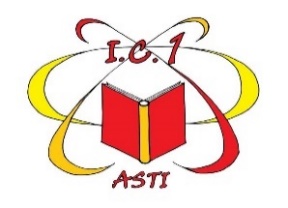 ISTITUTO COMPRENSIVO 1	Via Sardegna, 5 - 14100   ASTI   Tel. 0141- 594315C.F. 92069920053     Cod. mecc. ATIC81800R email: ATIC81800R@istruzione.it -  ATIC81800R@pec.istruzione.itsito web :   www.istitutocomprensivo1asti.edu.it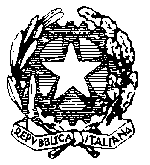 NOMECOGNOMELUOGO E DATA DI NASCITANAZIONALITA’SCUOLA DELL’INFANZIASEZIONECURRICULUM SCOLASTICO (frequenza nido, anni di scuola dell’infanzia)FREQUENZA (regolare o saltuaria)INTERESSI ATTIVITA' SCOLASTICHE PREFERITE ATTIVITA' IN CUI RIESCE MEGLIO ATTIVITA' EXTRASCOLASTICHE Composizione della famiglia / tutori legaliSituazione socio-ambientaleCulturaLinguaPersone significative e punti di riferimentoFacilitatoriBarriereNumero alunniPresenza alunni stranieriPresenza alunni disabili Presenza altri BESPunti di forza CriticitàPersone significative e punti di riferimentoFacilitatoriBarriereDataPartecipanti (genitori, insegnanti, professionisti)TipologiaAllegati /verbaliSI NOIN PARTE NOTE 1. Discrimina oggetti di uso quotidiano (palla, macchinina, pennarello, foglio,...) 2. Discrimina e identifica i colori fondamentali 3. Discrimina gli oggetti in base alle caratteristiche             ( uguale/diverso, grande/piccolo, alto/basso, leggero/pesante)4. Si orienta nel tempo e nello spazio:-riconosce gli ambienti della scuola-riconosce i tempi scolastici (scansione della giornata) 5. Sa organizzarsi nel gioco libero 6. Apprezza l'ascolto di un brano musicale, canzoncine,...7. Comunica attraverso linguaggi diversi (disegno, pittura, musica, danza, tecnologie,... )SI NOIN PARTE NOTE 1. Localizza i suoni voltandosi verso la loro sorgente 2. Risponde ad un saluto/proprio nome3. Usa il linguaggio verbale per esprimere bisogni/emozioni4. Pronuncia le parole in modo corretto 5. Produce frasi di senso compiuto 6. Comprende semplici frasi di routine scolastica7. Riconosce e produce messaggi, sonori, visivi e gestuali8. Imita gesti/azioni semplici/ smorfie-sorrisiMOTRICITA’ GROSSOMOTORIASI NOIN PARTE NOTE 2.Ha il contatto oculare spontaneo/ su richiesta2. Controlla gli schemi dinamici generali (posizione seduta, correre,saltare,camminare, rotolare, salire, scendere)3. Adatta il compito motorio al contesto4. Valuta il rischio della sua azione nello spazio su se stesso e sugli altri (es. lancia oggetti)MOTRICITA’ FINE5. Utilizza e manipola oggetti/materiali(afferrare,trasportare, stringere,infilare) 6. Presenta la coordinazione oculo-manuale7. Impugna in modo tridigitale8. Traccia segni,linee,scarabocchi e punti9. Riconosce i principali bisogni fisiologici (controllo sfinterico,fame,sete)10. Cura la propria igiene personale (si soffia il naso, si lava le mani, autonomia nell’utilizzo dei servizi igienici)11. Mangia da solo12. Si veste e si sveste da soloSI NOIN PARTE NOTE 1.Si distacca in modo positivo dalle figure di riferimento (famiglia)2. Controlla le emozioni/affettività: gestione della frustrazione, dell’aggressività e sa chiedere aiuto nel momento del bisogno3. interagisce correttamente con i pari4.Interagisce correttamente con gli adulti5.Riconosce il contrassegno e il suo materiale personale6. Riconosce e rispetta le regole di comportamentoPunti di forzaCriticitàGenitoriInsegnanti di sezioneInsegnante di sostegnoReferente del gruppo di lavoro GLIDirigente